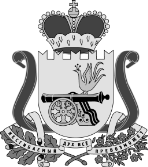 АдминистрацияНОВОДУГИНСКОго СЕЛЬСКОго ПОСЕЛЕНИЯ НОВОДУГИНСКОГО РАЙОНА Смоленской областиР А С П О Р Я Ж Е Н И ЕОт 26.12.2019 № 114-рО соответствии с Федеральным законом от 06.10.2003 № 131 – ФЗ «Об общих принципах организации местного самоуправления в Российской Федерации», руководствуясь Постановлением Правительства Российской Федерации от 22.12.2009 №1052 «Об утверждении требований пожарной безопасности при распространении и использовании пиротехнических изделий»:Специальными местами разрешенного применения населением пиротехнических изделий 1-3 классов опасности в период проведения праздников Нового Года и Рождества Христова считать:- с. Новодугино, площадь перед зданием районной Администрации;- с. Новодугино, открытая площадка районного стадиона.2.  Контроль над исполнением настоящего распоряжения оставляю за собой.3. Настоящее распоряжение вступает в силу с момента опубликования на официальном сайте АМО «Новодугинский район» в разделе Новодугинское сельское поселениеГлава муниципального образованияНоводугинское сельское поселениеНоводугинского районаСмоленской области                                                                           А.С. АнискинО выделении специальных мест разрешенного применения населением пиротехническихизделий 1-3 классов опасности